Iława, 10.09.2019 r.dotyczy: postępowania o zamówienie publiczne na dostawę ambulansu ratunkowego typu B z wyposażeniem dla Powiatowego Szpitala im. Władysława Biegańskiego w Iławie (nr sprawy 23/2019)Do Zamawiającego wpłynęły pytania dotyczące wyjaśnienia treści zawartych w SIWZ. Zamawiający, na podstawie art. 38 ust. 1 i 4 ustawy z dnia  29 stycznia 2004 r. Prawo zamówień publicznych (t.j. Dz.U. z 2018 r. poz 1986)  odpowiada:Zapytanie nr 1Pytanie nr 1Czy Zamawiający dopuści do postępowania na zasadzie równoważności nowoczesny defibrylator Zoll XSeries, posiadający następujące tryby pracy: defibrylacja, stymulacja, monitorowanie 12 odprowadzeń EKG z zapewnieniem możliwości bezkosztowej transmisji badań EKG i innych danych medycznych oraz ich odbioru w powszechnie używanym w Polsce systemie teletransmisji, we wskazanych przez Zmawiającego placówkach hemodynamiki. Defibrylator o następujących parametrach technicznych:Odpowiedź: Zgodnie z SIWZ.Zapytanie nr 2Pytanie 1 1.Dotyczy eksploatacji: prosimy Zamawiającego o określenie czy przeglądy okresowe samochodu bazowego dotyczące np. wymianu oleju, klocków, filtrów, itd. w okresie gwarancji mają być wliczone w cenę oferty – tzw. oryginalny pakiet serwisowy danego producenta (to może podnieść jej koszt o ok 10 tys.), czy wykonawca ma nie wliczać ich w cenę oferty i  Zamawiający każdorazowo podczas wizyty w ASO będzie za nie płacił. Wykonawca podkreśla, że nie chodzi o gwarancję, która jest bezpłatna ale o standardowe przeglądy które są niezbędne w celu jej utrzymania.Odpowiedź: Nie- jest to o stronie Zamawiającego.Pytanie nr 22.Dotyczy eksploatacji: prosimy Zamawiającego o określenie czy przeglądy okresowe zabudowy medycznej, mają być wliczone w cenę oferty czy wykonawca ma nie wliczać ich w cenę oferty i Zamawiający każdorazowo podczas wizyty serwisu będzie za nie płacił. Wykonawca podkreśla, że nie chodzi o gwarancję, która jest bezpłatna ale o standardowe przeglądy które są niezbędne w celu jej utrzymania.Odpowiedź:Nie - jest to o stronie Zamawiającego.Pytanie nr 33.Dotyczy eksploatacji: prosimy Zamawiającego o określenie czy przeglądy okresowe sprzętu medycznego, mają być wliczone w cenę oferty czy wykonawca ma nie wliczać ich w cenę oferty i Zamawiający każdorazowo podczas wizyty serwisu będzie za nie płacił. Wykonawca podkreśla, że nie chodzi o gwarancję, która jest bezpłatna ale o standardowe przeglądy które są niezbędne w celu jej utrzymania.Odpowiedź: Nie - jest to o stronie Zamawiającego.Pytanie nr 44.Czy Zamawiający dopuszcza realizację zamówienia do 90 dni roboczych licząc od dnia podpisania umowy pod warunkiem iż dokumenty do rejestracji ambulansu (ambulansów) tj. faktura, świadectwo homologacji, karta pojazdu itd. zostaną dostarczone w oryginale do siedziby Zamawiającego nie później niż do 09 grudnia 2019 przy założeniu iż nie dostarczenie ww. dokumentów w określonym terminie skutkować będzie rozwiązaniem umowy z przyczyn leżących po stronie WykonawcyOdpowiedź:Nie.Pytanie nr 55.Prosimy o podanie szacunkowego rocznego przebiegu ambulansu.Odpowiedź: Szacunkowo ok. 40.000kmPytanie nr 66.Prosimy o potwierdzenie, iż Wykonawca ma dostarczyć ambulanse na swój koszt do siedziby Zamawiającego. Natomiast sposób dostawy czy na kołach czy na lawecie jest do wyboru poprzez Wykonawcę.Odpowiedź:Do siedziby Zamawiającego, może być na kołach lub lawecie zgodnie z wyborem Wykonawcy.Pytanie nr 77.Dotyczy opisu przedmiotu zamówienia pkt. 3.12 – czy Zamawiający wymaga jednego gniazda USB i jednego 12V w sumie dwóch, czy po dwa gniazda każdego rodzaju?Odpowiedź: Po jednym gnieździe każdego rodzaju- w sumie dwa.Pytanie nr 88.Dotyczy opisu przedmiotu zamówienia pkt. 8 – prosimy o potwierdzenie, iż Zamawiający nie wymaga butlitlenowych oraz reduktorów.Odpowiedź: Zamawiający wymaga reduktory, butli nie wymaga.Pytanie nr 99.Dotyczy opisu przedmiotu zamówienia pkt. 9.1 – prosimy o podanie marki i modelu radiotelefonu jaki będzie użytkowany w ambulansie abyśmy mogli zamontować odpowiedni uchwyt.Odpowiedź: Do radiotelefonów marki Motorola.Pytanie nr 1010.Dotyczy opisu przedmiotu zamówienia – pkt. 9.3 – prosimy o potwierdzenie, iż tablet, moduł gps, drukarka są po stronie Zamawiającego.Odpowiedź:TakPytanie nr 1111.Dotyczy opisu przedmiotu zamówienia – pkt. 9.3 – stacja dokująca jest po stronie Zamawiającego, czy Wykonawca ma dostarczyć ambulans z zamontowaną stacją dokującą.Odpowiedź: Stację dokującą dostarczy zamawiający, montaż po stronie Wykonawcy.Pytanie nr 1212.Dotyczy opisu przedmiotu zamówienia – pkt. 9.3 – prosimy o podanie marki i modelu drukarki jaka będzie użytkowana w tym ambulansie.Odpowiedź: Stację dokującą dostarczy zamawiający, montaż po stronie Wykonawcy.Pytanie nr 1313.Dotyczy opisu przedmiotu zamówienia – pkt. 9.3 – prosimy o podanie marki i modelu tabletu jaki będzie użytkowana w tym ambulansie.Odpowiedź:Durabook r11ah.Pytanie nr 1414.Dotyczy opisu przedmiotu zamówienia – pkt. 9.3 – prosimy o podanie marki i modelu modułu GPS teltonika jaki będzie użytkowany w ambulansie abyśmy mogli wyprowadzić odpowiednie przewody.Odpowiedź:Teltonika FM3300.Zapytanie nr 3Pytanie nr 1Dotyczy DefibrylatorCzy Zamawiający dopuści na zasadach równoważności wysokiej klasy defibrylator, cenionego europejskiego producenta o następujących parametrach:- Defibrylator przenośny z torbą transportową, testerem wyładowań wbudowany w urządzenie (możliwość wykonania defibrylacji w lożach defibrylatora) i certyfikowanym uchwytem karetkowym- ładowanie akumulatorów bezpośrednio z uchwytu karetkowego, bez konieczności użytkowania ładowarki zewnętrznej; - Czas pracy na 3 akumulatorach do dziesięciu godzin lub 428 defibrylacji energią 200 J- Autotest wykonywany po każdorazowym włączeniu urządzenia z możliwością wydruku protokołu- Łyżki twarde z regulacją energii defibrylacji z automatycznym wydrukiem po każdorazowym wyładowaniu- Obsługa defibrylatora z łyżek defibrylacyjnych zewnętrznych (wybór energii, defibrylacja) także przy zainstalowanych nakładkach pediatrycznych z automatycznym wydrukiem po defibrylacji- Częstość stymulacji 30-150 imp./min- Regulacja prądu stymulacji 0-150 mA-Odczyt 6 i 12 odprowadzeń EKG- Zakres pomiaru tętna z obwodu 25-240 u/min.- Zakres wzmocnienia EKG od 0,25 dco 2 cm/mV- Pamięć w postaci karty danych do rejestrowania danychPrzy zachowaniu pozostałych zapisów OPZOdpowiedź: Zgodnie z SIWZ.Zapytanie nr 4Pytanie nr 1Pytanie 1.Prosimy o podanie sposobu dostawy ambulansów, czy dopuszcza się dojazd na kołach?Wyjaśniamy, że ma to duży wpływ na cenę przedmiotu zamówienia.Odpowiedź: Dopuszcza dojazd na kołach.Pytanie nr 2Czy Zamawiający wyrazi zgodę, aby odbiór ambulansu odbył się w siedzibie Wykonawcy tj. w zakładzie wykonującym  zabudowę, co pozwoli na przeprowadzenie gruntownego szkolenia z zakresu Obsługi ambulansu i jego wyposażenia ?Wyjaśniamy, że w związku z bardzo dużą ilością zamówień w czwartym kwartale roku  dojazd do siedziby Zamawiającego może być bardzo utrudniony, a możliwość szkolenia i ewentualnej modyfikacji koncepcji wyposażenia wg. życzeń  klienta są dla niego korzystne?Odpowiedź: Odbiór w siedzibie Zamawiającego.Zapytanie nr 5Pytanie 1.Czy w związku z publiczną deklaracją wiceministra zdrowia p. Janusza Cieszyńskiego o możliwości aneksowania umowy na dotację z Ministerstwem Zdrowia do końca marca przyszłego roku Zamawiający dopuszcza realizację zamówienie do końca pierwszego kwartału 2020 r.?Odpowiedź: Nie.Zamawiający przedłuża termin składania ofert do dnia 13.09.2019 r. do godz. 10:00, termin otwarcia wyznacza na dzień 13.09.2019 r. godz. 10:15. Pozostałe treści zawarte w SIWZ pozostają bez zmian.ZasilanieZasilanie1.Sieciowe + akumulatorowe (bateryjne)2.Czas pracy z baterii(akumulatora) przy monitorowaniu – min. 6 h3.Ilość defibrylacji z energią 200J przy pracy na baterii – min. 1004.Możliwość ładowania baterii (akumulatora) z AC 230V 50/60HzFunkcje (cechy)Funkcje (cechy)5.Urządzenie przenośne6.Ciężar kpl urządzenia – max 10 kgMonitorowanie funkcji życiowych: EKGMonitorowanie funkcji życiowych: EKG7.Ilość kanałów EKG – max. 12 8.Interpretacja i analiza przebiegu EKG w zależności od wieku pacjenta9.Pomiar uniesienia odcinka S-T w mmDefibrylacjaDefibrylacja10.Elektrody defibrylująco-stymulująco-monitorujące11.Defibrylacja ręczna12.Defibrylacja półautomatyczna AED13.Zakres dostarczania energii: 1 – 200 J14.Ilość poziomów energetycznych dla defibrylacji zewnętrznej: 2015.Dwufazowa fala defibrylacja16.KardiowersjaStymulacja przezskórna sercaStymulacja przezskórna serca17.Tryb stymulacji - na żądanie i asynchroniczny18.Zakres regulacji częstotliwości impulsów stymulujących: 30 – 180/min.19.Zakres regulacji amplitudy impulsów stymulujących: 0 – 140 mA20.Elektrody jednorazowego użytku do defibrylacji i stymulacji przezskórnej min. 2 kpl. Ekran Ekran 21.Kolorowy o przekątnej ekranu 6,5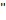 22. Funkcja obserwacji przy dużej ekspozycji słonecznej.23.Możliwość jednoczesnej obserwacji 3 krzywych dynamicznych.Alarmy Alarmy 24.Alarmy wszystkich monitorowanych funkcjiDrukarka Drukarka 25Szerokość papieru: 80 mm.26.Ilość kanałów jednocześnie drukowanych: 327.Przesuw papieru: 2 prędkości (25 i 50 mm/sek)Inne wymaganiaInne wymagania28.Możliwość archiwizacji przebiegu pracy urządzenia, stanu pacjenta, odcinków krzywej EKG, wykonanych czynności i wydarzeń w pamięci oraz wydruk tych informacji29.Możliwość transmitowania badań EKG i innych danych medycznych z defibrylatora do stacji odbiorczych pracujących w systemie Medgate powszechnie używanych w Polsce.30Bezpłatny dostęp do serwera przy transmisji danych.31.Odporny na wstrząsy (upadki) i drgania.32.   Odporność na wilgoć IP5533. Certyfikowany uchwyt do montażu w karetce.34.Instrukcja obsługi w języku polskim35.Deklaracja zgodności36.Certyfikat CE